								                                Tampa Alumnae Chapter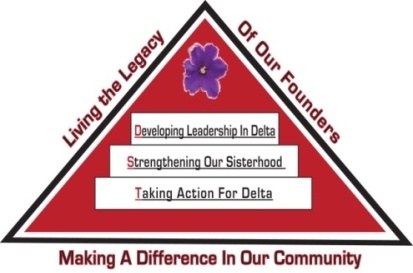 Delta Sigma Theta Sorority, Inc.2nd Vice President ReportFebruary 2020ArchivesChair: Soror Tonja Brickhouse      tbrick4140@aol.com Properties/Storage sub-committee - Co-chair, Soror Schantel Bobo, tcbfl2000@aol.comReport submitted separately.Nominating Committee			Chair: Soror DeVonne McKeever-Daniels  devonnemc9@gmail.com   Co-Chair: Alicia Howell-Banks achowell75@yahoo.comReport submitted separately. GrantsChair: Soror Tina Fernandez, tfernandez35@gmail.comThe committee has submitted a grant request in partnership with Delta Inc to support the forthcoming youth male symposium.  Additional grant options are being explored with other partners.  Membership ServicesChair:  Soror TeKeisha Zimmerman Zimmerman.tekeisha@gmail.comReport submitted separately.ConcernsCo-Chair: Soror Wanda Seigler poppye53@gmail.comCourtesyCo-Chair: Soror Leslie Woods-Brown, drbrown427@verizon.netDelta ConnectionCo-Chair: Soror Theresa Cross  tcross499@gmail.comHospitalityCo-Chair: Soror Alicia Howell Banks achowell75@yahoo.comSocialCo-Chairs: Soror Jacquelyn Bogen yvonne33617@yahoo.com, Soror Chantelle Harrison chantelle.harrison9@gmail.comPlease contact the sub-committee immediately to notify them of any events you anticipate using their services throughout the sororal year.  Delta Internal DevelopmentCo-Chair: Soror Nadine Johnson, njdelta40@aol.com Collegiate ConnectionCo-Chair: Soror Jasmine White-Bynum, jswhiteb@ncsu.eduIt is Collegiate Connection Month.  Be sure to reach out to a diva doll to show them alumnae love!ReclamationCo-Chairs: Soror Estella Gray estellagray@yahoo.com Founders DayCo-chair: Soror Edith Randolph edithrandolph27@yahoo.comTechnology and Communications CommitteeChair: Soror Katina Robinson ebonykat@tampabay.rr.com  Co-chair –Soror Dioan Johnson, djatlast1913@gmail.comNo report at this time. Ritual and CeremoniesChair: Soror Janice Crowley crowleyj002@yahoo.com, Soror Joyce Patterson patsjoy127@yahoo.comNo report at this time.Public RelationsChair: Soror Jamel Lanee jlanee1@gmail.com, Co-Chair: Soror Mallory Davis mal.davis1913@gmail.comThe committee asks that requests for publicity be submitted 8 weeks prior to the event so there is ample time to create and implement an appropriate plan.  In January, the committee promoted Founders Day, Voters’ registration, and the TOBA Breakfast.The committee is currently promoting the following events on social media:*How Financially Fit Are You?   Please join the Economic Development Committee (EDC) and Check Your Financial Fitness as we host DSTTA's Financial Planning Free Community Event,  featuring Cliff Parchmon, VP Small Business, Bank of America.  The event will be Saturday February 8th, 2020 from 9 AM - 12 PM, **Registration is now open for the next Circle of Friends Book Club Meeting!!The Arts & Letters Committee look forward to discussing “A Brothers Honor” by Brenda Jackson on Friday, February 8, 2020 from 6:30pm - 9:00pm @ Barnes & Nobles, 122 Brandon Town Center, Brandon, Florida 33511.Policies and ProceduresCo-Chair: Soror Tayanna Richardson tqsarichardson@yahoo.comThe deadline to submit proposed changes to the chapter's policies and procedures is Saturday, February 15, 2020 at 11:59 pm. The Policies and Procedures (P&P) Committee strongly encourages all members to review the current version of the P&P document located in the "Members Only" portal on the DSTTA website. Proposed changes MUST be typed and placed on the approved change form (Policies and Procedures Proposed Changes Form-Addendum B) located in the "Members Only" portal. I have also attached a fillable pdf version of this form for your convenience. Please submit your form via email by the deadline to tqsarichardson@yahoo.com. Protocol and TraditionsChair: Soror Imani Coles Imani.coles@spartans.ut.edu, Co-chair: Soror Marian Lauria-Gibson mslauria1@verizon.netReport submitted separately.Strategic PlanningChair: Karen Beard, Co-Chair: Tonja BrickhouseNo report at this time.  AuditChair: Soror Gloria Williams glojean29@earthlink.net Report submitted separately.Respectfully Submitted,Sabrina Griffith, 2nd Vice President